S-zr-200/126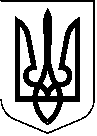 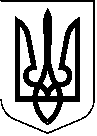 МИКОЛАЇВСЬКА МІСЬКА РАДА РІШЕННЯвід	  Миколаїв	№Про припинення ПП «БУДІВЕЛЬНА КОРПОРАЦІЯ» права користування земельними ділянками по пр. Богоявленському та передачу в оренду ТОВ «Мик-Буд-Оіл» і ТОВ «Епіцентр К» земельних ділянок для обслуговування нежитлових об’єктів по пр. Богоявленському, 189/5 та по пр. Богоявленському, 191А у Корабельному районі м. Миколаєва (забудована земельна ділянка)Розглянувши звернення ПП «БУДІВЕЛЬНА КОРПОРАЦІЯ»,             ТОВ «Мик-Буд-Оіл», ТОВ «Епіцентр К», дозвільні справи від 21.12.2023 № 23010-000665486-007-23 та від 14.11.2023 № 23089-000657029-007-19, рекомендації постійної комісії міської ради з питань екології, природокористування, просторового розвитку, містобудування, архітектури і будівництва, регулювання земельних відносин, керуючись Конституцією України, Земельним кодексом України, Законами України «Про оренду землі», «Про землеустрій», «Про місцеве самоврядування в Україні», міська радаВИРІШИЛА:1. Припинити ПП «БУДІВЕЛЬНА КОРПОРАЦІЯ»  право користування земельною ділянкою площею 35150 кв.м по пр. Богоявленському, яка була відведена рішенням міської ради від 18.12.2009 № 42/61 зі змінами, внесеними рішенням міської ради від 26.01.2012 № 14/39, у тому числі земельна ділянка № 1 площею 29450 кв.м (кадастровий номер 4810136600:02:063:0002) для будівництва та обслуговування торговельних рядів (комплексу павільйонів) та земельна ділянка № 2 площею 5700 кв.м (кадастровий номер 4810136600:02:063:0003) для розміщення та подальшого обслуговування автозаправного комплексу, відповідно до висновку департаменту архітектури та містобудування Миколаївської міської ради від 29.03.2024 № 4900/12.01-47/24-2.2. Договір оренди землі від 15.03.2010 № 7572, договір про зміни  від 16.11.2012 № 411-12 до договору оренди землі від 15.03.2010 № 7572, договір про зміни  від 09.08.2013 № 41-13 до договору про зміни від 16.11.2012              № 411-12, додаткову угоду до договору оренди землі від 22.06.2020 № 65/У-20, видавник - Миколаївська міська рада, визнати припиненими.Підстава: положення ст. 141 Земельного кодексу України, ст. 31 Закону України «Про оренду землі».3. Передати ТОВ «Мик-Буд-Оіл» в оренду  строком на 15 років земельну ділянку (кадастровий номер 4810136600:02:063:0003) площею 5700 кв.м, з цільовим призначенням згідно із класифікацією видів цільового призначення земель: 03.10 - для будівництва та обслуговування адміністративних будинків, офісних будівель компаній, які займаються підприємницькою діяльністю, пов’язаною з отриманням прибутку, для обслуговування нежитлового об’єкта автозаправного комплексу з пунктом сервісного обслуговування водіїв та пасажирів  по пр. Богоявленському, 189/5, згідно з витягом з Державного реєстру речових прав на нерухоме майно, право власності зареєстровано від 01.04.2016 за № 14061648, відповідно до висновку департаменту архітектури та містобудування Миколаївської міської ради від 29.03.2024 № 4900/12.01-47/24-2 (забудована земельна ділянка).4. Розробити технічну документацію із землеустрою щодо поділу земельної ділянки загальною площею 29450 кв.м (кадастровий номер 4810136600:02:063:0002) на земельну ділянку № 1 орієнтовною  площею 27002 кв.м з метою передачі в оренду ТОВ «Епіцентр К» для обслуговування торговельного комплексу по пр. Богоявленському, 191А,  згідно з витягом з Державного реєстру речових прав на нерухоме майно право власності зареєстровано від 20.09.2021 за № 44119204 (забудована земельна ділянка), земельну ділянку № 2 площею 2448 кв.м повернути до земель міста в Корабельному районі міста Миколаєва (незабудована земельна ділянка), відповідно до висновку департаменту архітектури та містобудування Миколаївської міської ради від 01.04.2024 № 5148/12.01-47/24-2. 5. ТОВ «Епіцентр К» замовити розроблення документації із землеустрою та надати її до департаменту з надання адміністративних послуг Миколаївської міської ради.6. Землекористувачам:- укласти договір оренди землі, одержати документи, які посвідчують право оренди на землю, в органах державної реєстрації речових прав на нерухоме майно;- забезпечити вільний доступ для прокладання нових, ремонту та експлуатації існуючих інженерних мереж і споруд, розміщених у межах земельної ділянки;- виконувати обов'язки землекористувача відповідно до вимог ст. 96 Земельного кодексу України;- виконувати вимоги щодо обмежень у користуванні земельною ділянкою згідно з висновками відповідних органів.7. Контроль за виконанням даного рішення покласти на постійну комісію міської ради з питань екології, природокористування, просторового розвитку, містобудування, архітектури і будівництва, регулювання земельних відносин (Нестеренко), заступника міського голови Андрієнка Ю.Г.Міський голова                                                                                     О. СЄНКЕВИЧ